KLASA:	112-03/24-032URBROJ:	2170-20-03-02/01-24-8 Dražice,	28. veljače 2024.Temeljem članka 20. stavka 4. alineje 3. Zakona o službenicima i namještenicima u lokalnoj i područnoj (regionalnoj) samoupravi („Narodne novine“ br. 86/08, 61/11, 4/18, 112/19), Povjerenstvo za provedbu oglasa za prijam u službu u Jedinstveni upravni odjel Općine Jelenje, objavljujePOZIV ZA PRETHODNU PROVJERU ZNANJA I SPOSOBNOSTIPozivaju se kandidati prijavljeni na natječaj za prijam u službu na određeno vrijeme, na radno mjesto Stručni suradnik za općinske prihode (1 izvršitelj/ica) u Jedinstvenom upravnom odjelu Općine Jelenje, na prethodnu provjeru znanja i sposobnosti pisanim testiranjem i intervjuom. Pisana provjera znanja održati će se 5. ožujka 2024. na adresi Općina Jelenje, Dražice, Dražičkih boraca 64, općinska vijećnica na katu s početkom u 9:00 sati. Isti dan održat će se i intervju s kandidatima koji ostvare najmanje 50% ukupnog broja bodova na pisanom testiranju, a koji popis (poziv za intervju) će biti izvješen na oglasnoj ploči Općine Jelenje u prizemlju zgrade u Dražicama, Dražičkih boraca 64 u 10:30 sati. Intervju će se održati u 11:00 sati na adresi Dražice, Dražičkih boraca 64. u općinskoj vijećnici na katu.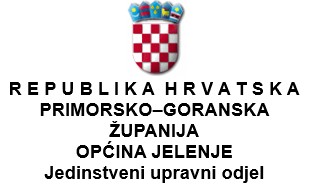 Na pisano testiranje pozivaju se:1. MARINA DAVILA REŠETAR2. SANJA NJIRJAK Ne postoji mogućnost naknadnog testiranja bez obzira na razloge koje pojedinog kandidata eventualno spriječe da pristupi testiranju u naznačeno vrijeme.Postupak i pravila testiranja kao i pravni izvori za pripremanje kandidata za testiranje prethodno su objavljeni na web stranici Općine Jelenje https://www.jelenje.hr/oglas.O rezultatima testiranja i vremenu održavanja intervjua kandidati/kandidatkinje će biti obaviješteni.Ovaj poziv objavljuje se na web stranici Općine Jelenje https://www.jelenje.hr/oglas i oglasnoj ploči Općine Jelenje (prizemlje) .Istovremeno s objavom ovog poziva na web stranici Općine Jelenje, kandidatima koji mogu pristupiti testiranju poslana je obavijest elektroničkim putem.    Povjerenstvo za provedbu javnog natječaja